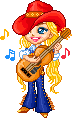   COUNTRY  DANCE  WESTERN                   ACADEMYLa dance commence après 16 temps. PARTIE “A” (Reel - 114 bpm), PARTIE “B” (Jig - 122 bpm) Les sequences s’enchaînent : A,A,B,B,A,A,APARTIE “A” :Shuffle forward, Rock step, Coaster step, 1/2 turn 1 & 2      Shuffle devant (D,G,D) 3 - 4       Rock step PG devant, Revenir sur le PD 5 & 6      Coaster step gauche (PG derrière, PD à côté du PG, PG devant) 7 - 8       Pas D devant, 1/2 tour à gauche et PG devant 9 - 16     Reprendre 1 - 8 Stomps, Heels swiwels 1 - 2       Stomp PD devant, Stomp PG derrière 3 & 4      Tourner les talons : vers l’extérieur, vers l’intérieur, vers l’extérieur 5 - 6       Tourner les talons : vers l’intérieur, vers l’extérieur 7 & 8      Tourner les talons : vers l’intérieur, vers l’extérieur, vers l’intérieur Running step balls, Rock step, 1/2 turn & Shuffle forward 1 &         Sur la plante des pieds : Pas D devant, PG derrière le PD 2 &         Sur la plante des pieds : Pas D devant, PG derrière le PD 3 & 4      Sur la plante des pieds : Pas D devant, PG derrière le PD, Pas D devant 5 - 6       Rock step PG devant, Revenir sur le PD 7 & 8      1/2 tour à gauche et Shuffle devant (G,D,G) 9 – 16     Reprendre 1 - 8 Rock step forward, back, forward, 1/2 turn, step 1 - 2       Rock step PD devant, Revenir sur le PG 3 - 4       Rock step PD derrière, Revenir sur le PG 5 - 6       Rock step PD devant, Revenir sur le PG 7 - 8       1/2 tour à droite et PD devant, Pas G devantReprendre la PARTIE “A” une fois avant de continuer ... PARTIE “B” :Step, Scuff 1-2-3-4      Pas D devant, Scuff le PG, Pas G devant, Scuff le PD 5-6-7-8      Pas D devant, Pas G devant, Pas D devant, Scuff le PG 1-2-3-4      Pas G devant, Scuff le PD, Pas D devant, Scuff le PG 5-6-7-8      Pas G devant, Pas D devant, Pas G devant, Scuff le PD DANCING  VIOLINS   (suite)Shuffle side, Cross rock, Shuffle side, Cross rock 1 & 2      Shuffle à droite (D,G,D) 3 - 4        Rock step PG croisé devant, Revenir sur le PD 5 & 6      Shuffle à gauche (G,D,G) 7 - 8        Rock step PD croisé devant, Revenir sur le PG Side-together-side, Stomp, Side-together-side, Stomp 1-2-3-4        Pas D à droite, PG à côté du PD, Pas D à droite, Stomp le PG 5-6-7-8        Pas G à gauche, PD à côté du PG, Pas G à gauche, Stomp le PD Big step right, Stomp, Big step left, Stomp 1-2-3-4        Grand Pas D à droite, Glisser le PG à côté du PD sur deux temps, Stomp le PG (monter les bras vers la gauche à l’hauteur des épaules, bras G tendu, bras D plié devant) 5-6-7-8        Grand Pas G à gauche, Glisser le PD à côté du PG sur deux temps, Stomp le PD (decendre les bras et les remonter à droite à l’hauteur des épaules, bras D tendu, bras G plié) Heels, Hold 1 - 2             Talon D devant, Pause & 3 - 4         PD à côté du PG, Talon G devant, Pause & 5 & 6       PG à côté du PD, Talon D devant, PD à côté du PG, Talon G devant & 7 - 8         PG à côté du PD, Talon D devant, Pause & 1 - 2         PD à côté du PG, Talon G devant, Pause & 3 - 4         PG à côté du PD, Talon D devant, Pause & 5 & 6       PD à côté du PG, Talon G devant, PG à côté du PD, Talon D devant & 7 - 8         PD à côté du PG, Talon G devant, Pause Walks 1/2 turn, Scuff (les bras croisés à l’hauteur des épaules) 1 - 7             Marcher (G,D,G,D,G,D,G) en faisant 1/2 tour à gauche 8                   Scuff le PD devant Reprendre la PARTIE “B” une fois avant de reprendre PARTIE “A” trois fois, finissantavec Stomp PD et lever les bras                                      REPRENDRE  AU  DEBUT !!!  SANS PERDRE  LE  SOURIRE !!!                                                      COUNTRY  DANCE  WESTERN  ACADEMY                 73100  AIX-LES-BAINS                                                                  Angélique   Tel :06.15.53.67.55                                                  Diplômée  en  danse  country  au  Country  Dance  Instructors  Training   (CDIT)                                                                                  Countrydancewesternacademy.com